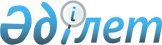 "Қарағанды қаласының 2012-2014 жылдарға арналған бюджеті туралы" Қарағанды қалалық мәслихатының LIX сессиясының 2011 жылғы 12 желтоқсандағы N 612 шешіміне өзгертулер енгізу туралы
					
			Күшін жойған
			
			
		
					Қарағанды қалалық мәслихатының V шақырылған XII сессиясының 2012 жылғы 12 желтоқсандағы N 110 шешімі. Қарағанды облысының Әділет департаментінде 2012 жылғы 14 желтоқсанда N 2030 тіркелді. Шешімнің қабылдау мерзімінің бітуіне байланысты қолдануы тоқтатылды (Қарағанды қалалық мәслихатының 2013 жылғы 7 наурыздағы № 2-34/147 хаты)      Ескерту. Шешімнің қабылдау мерзімінің бітуіне байланысты қолдануы тоқтатылды (Қарағанды қалалық мәслихатының 07.03.2013 N 2-34/147 хаты).

      Қазақстан Республикасының 2008 жылғы 4 желтоқсандағы Бюджет кодексіне, Қазақстан Республикасының 2001 жылғы 23 қаңтардағы "Қазақстан Республикасындағы жергілікті мемлекеттік басқару және өзін-өзі басқару туралы" Заңына сәйкес, Қарағанды қалалық мәслихаты ШЕШІМ ЕТТІ:



      1. Қарағанды қалалық мәслихатының 2011 жылғы 12 желтоқсандағы LIX сессиясының "Қарағанды қаласының 2012-2014 жылдарға арналған бюджеті туралы" N 612 шешіміне (Нормативтік құқықтық актілерді мемлекеттік тіркеу тізілімінде N 8-1-145 болып тіркелген, 2011 жылғы 28 желтоқсандағы N 153 (905) "Взгляд на события" газетінде жарияланған), оған Қарағанды қалалық мәслихатының V шақырылған I сессиясының 2012 жылғы 24 қаңтардағы "Қарағанды қаласының 2012-2014 жылдарға арналған бюджеті туралы" Қарағанды қалалық мәслихатының LIX сессиясының 2011 жылғы 12 желтоқсандағы N 612 шешіміне өзгертулер енгізу туралы" N 16 шешімімен (Нормативтік құқықтық актілерді мемлекеттік тіркеу тізілімінде N 8-1-150 болып тіркелген, 2012 жылғы 15 ақпандағы N 020 (926) "Взгляд на события" газетінде жарияланған), Қарағанды қалалық мәслихатының V шақырылған II сессиясының 2012 жылғы 16 сәуірдегі "Қарағанды қаласының 2012-2014 жылдарға арналған бюджеті туралы" Қарағанды қалалық мәслихатының LIX сессиясының 2011 жылғы 12 желтоқсандағы N 612 шешіміне өзгертулер енгізу туралы" N 27 шешімімен (Нормативтік құқықтық актілерді мемлекеттік тіркеу тізілімінде N 8-1-152 болып тіркелген, 2012 жылғы 25 сәуірдегі N 051 (957) "Взгляд на события" газетінде жарияланған), Қарағанды қалалық мәслихатының V шақырылған V сессиясының 2012 жылғы 18 маусымдағы "Қарағанды қаласының 2012-2014 жылдарға арналған бюджеті туралы" Қарағанды қалалық мәслихатының LIX сессиясының 2011 жылғы 12 желтоқсандағы N 612 шешіміне өзгертулер енгізу туралы" N 59 шешімімен (Нормативтік құқықтық актілерді мемлекеттік тіркеу тізілімінде N 8-1-158 болып тіркелген, 2012 жылғы 25 маусымдағы N 078 (984) "Взгляд на события" газетінде жарияланған), Қарағанды қалалық мәслихатының V шақырылған VII сессиясының 2012 жылғы 20 тамыздағы "Қарағанды қаласының 2012-2014 жылдарға арналған бюджеті туралы" Қарағанды қалалық мәслихатының LIX сессиясының 2011 жылғы 12 желтоқсандағы N 612 шешіміне өзгертулер енгізу туралы" N 79 шешімімен (Нормативтік құқықтық актілерді мемлекеттік тіркеу тізілімінде N 8-1-159 болып тіркелген, 2012 жылғы 27 тамыздағы N 106 (1012) "Взгляд на события" газетінде жарияланған), Қарағанды қалалық мәслихатының V шақырылған XI сессиясының 2012 жылғы 12 қарашадағы "Қарағанды қаласының 2012-2014 жылдарға арналған бюджеті туралы" Қарағанды қалалық мәслихатының LIX сессиясының 2011 жылғы 12 желтоқсандағы N 612 шешіміне өзгертулер енгізу туралы" N 101 шешімімен өзгертулер енгізілген (Нормативтік құқықтық актілерді мемлекеттік тіркеу тізілімінде N 1970 болып тіркелген, 2012 жылғы 16 қарашадағы N 143 (1049) "Взгляд на события" газетінде жарияланған), келесі өзгертулер енгізілсін:



      1) 1-тармақта:

      1) тармақшада:

      "38 758 543" сандары "38 411 682" сандарына ауыстырылсын;

      "17 594 629" сандары "17 247 768" сандарына ауыстырылсын;

      2) тармақшада:

      "40 521 037" сандары "40 174 176" сандарына ауыстырылсын;



      2) көрсетілген шешімнің 1, 4, 5 қосымшалары аталған шешімнің 1, 2, 3 қосымшаларына сәйкес жаңа редакцияда мазмұндалсын.



      2. Осы шешім 2012 жылғы 1 қаңтардан бастап қолданысқа енгізіледі.      V шақырылған Қарағанды қалалық

      мәслихатының кезектен тыс

      ХІІ сессиясының төрайымы                   Ә. Әлімбаева      Қарағанды қалалық

      мәслихатының хатшысы                       Қ. Оспанов

Қарағанды қалалық мәслихатының

2012 жылғы 12 желтоқсандағы

XII сессиясының N 110 шешіміне

1 қосымшаҚарағанды қалалық мәслихатының

2011 жылғы 12 желтоқсандағы

LIX сессиясының N 612 шешіміне

1 қосымша 

Қарағанды қаласының 2012 жылға арналған бюджеті

Қарағанды қалалық мәслихатының

2012 жылғы 12 желтоқсандағы

XII сессиясының N 110 шешіміне

2 қосымшаҚарағанды қалалық мәслихатының

2011 жылғы 12 желтоқсандағы

LIX сессиясының N 612 шешіміне

4 қосымша 

Қала бюджетінің 2012 жылға арналған түсімдері мен шығындарының құрамында ескерілген облыстық бюджеттен нысаналы трансферттері және бюджеттік несиелері

Қарағанды қалалық мәслихатының

2012 жылғы 12 желтоқсандағы

XII сессиясының N 110 шешіміне

3 қосымшаҚарағанды қалалық мәслихатының

2011 жылғы 12 желтоқсандағы

LIX сессиясының N 612 шешіміне

5 қосымша 

Қарағанды қаласының Қазыбек би атындағы және Октябрь аудандарының 2012 жылға арналған бюджеттік бағдарламалары
					© 2012. Қазақстан Республикасы Әділет министрлігінің «Қазақстан Республикасының Заңнама және құқықтық ақпарат институты» ШЖҚ РМК
				СанатыСанатыСанатыСанатыСома, мың теңгеСыныбыСыныбыСыныбыСома, мың теңгеІшкі сыныбыІшкі сыныбыСома, мың теңгеАтауыСома, мың теңге123451. Кірістер384116821Салықтық түсімдер1980209801Табыс салығы73008202Жеке табыс салығы730082003Әлеуметтiк салық50052421Әлеуметтік салық500524204Меншiкке салынатын салықтар33828431Мүлiкке салынатын салықтар15029093Жер салығы8036494Көлiк құралдарына салынатын салық107628505Тауарларға, жұмыстарға және қызметтерге салынатын iшкi салықтар36065422Акциздер28602973Табиғи және басқа да ресурстарды пайдаланғаны үшiн түсетiн түсiмдер3042574Кәсiпкерлiк және кәсiби қызметтi жүргiзгенi үшiн алынатын алымдар3761035Ойын бизнесіне салық6588507Басқа да салықтар661Басқа да салықтар6608Заңдық мәнді іс-әрекеттерді жасағаны және (немесе) оған уәкілеттігі бар мемлекеттік органдар немесе лауазымды адамдар құжаттар бергені үшін алынатын міндетті төлемдер5065851Мемлекеттік баж5065852Салықтық емес түсiмдер17871001Мемлекеттік меншіктен түсетін кірістер364471Мемлекеттік кәсiпорындардың таза кірiсi бөлігінің түсімдері44405Мемлекет меншiгіндегі мүлiктi жалға беруден түсетін кірістер3200706Басқа да салықтық емес түсiмдер1422631Басқа да салықтық емес түсiмдер1422633Негізгі капиталды сатудан түсетін түсімдер118310601Мемлекеттік мекемелерге бекітілген мемлекеттік мүлікті сату7685271Мемлекеттік мекемелерге бекітілген мемлекеттік мүлікті сату76852703Жердi және материалдық емес активтердi сату4145791Жерді сату3733592Материалдық емес активтерді сату412204Трансферттердің түсімдері1724776802Мемлекеттік басқарудың жоғары тұрған органдарынан түсетін трансферттер172477682Облыстық бюджеттен түсетін трансферттер17247768Функционалдық топФункционалдық топФункционалдық топФункционалдық топФункционалдық топСома, мың теңгеКіші функцияКіші функцияКіші функцияКіші функцияСома, мың теңгеБюджеттік бағдарламалардың әкiмшiсiБюджеттік бағдарламалардың әкiмшiсiБюджеттік бағдарламалардың әкiмшiсiСома, мың теңгеБағдарламаБағдарламаСома, мың теңгеАтауыСома, мың теңге123456II. Шығындар4017417601Жалпы сипаттағы мемлекеттiк қызметтер6180501Мемлекеттiк басқарудың жалпы функцияларын орындайтын өкiлдiк, атқарушы және басқа органдар490988112Аудан (облыстық маңызы бар қала) мәслихатының аппараты46539001Аудан (облыстық маңызы бар қала) мәслихатының қызметін қамтамасыз ету жөніндегі қызметтер46539122Аудан (облыстық маңызы бар қала) әкімінің аппараты207311001Аудан (облыстық маңызы бар қала) әкімінің қызметін қамтамасыз ету жөніндегі қызметтер173187003Мемлекеттік органның күрделі шығыстары34124123Қаладағы аудан, аудандық маңызы бар қала, кент, ауыл (село), ауылдық (селолық) округ әкімінің аппараты237138001Қаладағы аудан, аудандық маңызы бар қаланың, кент, ауыл (село), ауылдық (селолық) округ әкімінің қызметін қамтамасыз ету жөніндегі қызметтер209546022Мемлекеттік органның күрделі шығыстары275922Қаржылық қызмет81525452Ауданның (облыстық маңызы бар қаланың) қаржы бөлімі81525001Ауданның (облыстық маңызы бар қаланың) бюджетін орындау және ауданның (облыстық маңызы бар қаланың) коммуналдық меншігін басқару саласындағы мемлекеттік саясатты іске асыру жөніндегі қызметтер41163003Салық салу мақсатында мүлікті бағалауды жүргізу11565011Коммуналдық меншікке түскен мүлікті есепке алу, сақтау, бағалау және сату25465018Мемлекеттік органның күрделі шығыстары33325Жоспарлау және статистикалық қызмет45537453Ауданның (облыстық маңызы бар қаланың) экономика және бюджеттік жоспарлау бөлімі45537001Экономикалық саясатты, мемлекеттік жоспарлау жүйесін қалыптастыру мен дамыту және ауданды (облыстық маңызы бар қаланы) басқару саласындағы мемлекеттік саясатты іске асыру жөніндегі қызметтер41748004Мемлекеттік органның күрделі шығыстары3232110Заңды тұлғалардың жарғылық капиталына мемлекеттiң қатысуы арқылы iске асырылуы жоспарланатын бюджеттiк инвестициялардың экономикалық сараптамасы55702Қорғаныс137051Әскери мұқтаждықтар13705122Аудан (облыстық маңызы бар қала) әкімінің аппараты13705005Жалпыға бірдей әскери міндетті атқару шеңберіндегі іс-шаралар1370503Қоғамдық тәртіп, қауіпсіздік, құқықтық, сот, қылмыстық-атқару қызметі2569271Құқық қорғау қызметi256927458Ауданның (облыстық маңызы бар қаланың) тұрғын үй-коммуналдық шаруашылығы, жолаушылар көлігі және автомобиль жолдары бөлімі256927021Елдi мекендерде жол қозғалысы қауiпсiздiгін қамтамасыз ету25692704Бiлiм беру123698341Мектепке дейiнгi тәрбиелеу және оқыту2230817464Ауданның (облыстық маңызы бар қаланың) білім бөлімі2230817009Мектепке дейінгі тәрбиелеу мен оқытуды қамтамасыз ету2210174021Республикалық бюджеттен берілетін нысаналы трансферттер есебінен жалпы үлгідегі, арнайы (түзету), дарынды балалар үшін мамандандырылған, жетім балалар мен ата-аналарының қамқорынсыз қалған балалар үшін балабақшалар, шағын орталықтар, мектеп интернаттары, кәмелеттік жасқа толмағандарды бейімдеу орталықтары тәрбиешілеріне біліктілік санаты үшін қосымша ақының мөлшерін ұлғайту206432Бастауыш, негізгі орта және жалпы орта білім беру9706168464Ауданның (облыстық маңызы бар қаланың) білім бөлімі9706168003Жалпы білім беру8677619006Балаларға қосымша білім беру834515063Республикалық бюджеттен берілетін нысаналы трансферттер есебінен "Назарбаев Зияткерлік мектептері" ДБҰ-ның оқу бағдарламалары бойынша біліктілікті арттырудан өткен мұғалімдерге еңбекақыны арттыру3216064Бастауыш, негізгі орта, жалпыға бірдей орта білім беру ұйымдарының (дарынды балаларға арналған мамандандырылған (жалпы үлгідегі, арнайы (түзету); жетім балаларға және ата-анасының қамқорлығынсыз қалған балаларға арналған ұйымдар): мектептердің, мектеп-интернаттарының мұғалімдеріне біліктілік санаты үшін қосымша ақы мөлшерін республикалық бюджеттен берілетін трансферттер есебінен ұлғайту1908189Бiлiм беру саласындағы өзге де қызметтер432849464Ауданның (облыстық маңызы бар қаланың) білім бөлімі432849001Жергілікті деңгейде білім беру саласындағы мемлекеттік саясатты іске асыру жөніндегі қызметтер34884005Ауданның (облыстық маңызы бар қаланың) мемлекеттік білім беру мекемелер үшін оқулықтар мен оқу-әдiстемелiк кешендерді сатып алу және жеткізу40680007Аудандық (қалалық) ауқымдағы мектеп олимпиадаларын және мектептен тыс іс-шараларды өткiзу556015Республикалық бюджеттен берілетін трансферттер есебінен жетім баланы (жетім балаларды) және ата-аналарының қамқорынсыз қалған баланы (балаларды) күтіп-ұстауға асыраушыларына ай сайынғы ақшалай қаражат төлемдері127670067Ведомстволық бағыныстағы мемлекеттік мекемелерінің және ұйымдарының күрделі шығыстары22905905Денсаулық сақтау108142Халықтың денсаулығын қорғау10814464Ауданның (облыстық маңызы бар қаланың) білім бөлімі10814014Республикалық бюджеттен берілетін трансферттер есебінен Қазақстан Республикасы Денсаулық сақтау саласын дамытудың 2011-2015 жылдарға арналған "Саламатты Қазақстан" мемлекеттік бағдарламасы шеңберінде іс-шаралар өткізу"1081406Әлеуметтiк көмек және әлеуметтiк қамтамасыз ету23116292Әлеуметтiк көмек2195276451Ауданның (облыстық маңызы бар қаланың) жұмыспен қамту және әлеуметтік бағдарламалар бөлімі2041158002Еңбекпен қамту бағдарламасы195353005Мемлекеттік атаулы әлеуметтік көмек56893006Тұрғын үй көмегін көрсету153987007Жергілікті өкілетті органдардың шешімі бойынша мұқтаж азаматтардың жекелеген топтарына әлеуметтік көмек846338008Ішкі әскерлер мен мерзімді қызметтегі әскери қызметкерлерді әлеуметтік қолдау3954010Үйден тәрбиеленіп оқытылатын мүгедек балаларды материалдық қамтамасыз ету4529013Белгіленген тұрғылықты жері жоқ тұлғаларды әлеуметтік бейімдеу28257014Мұқтаж азаматтарға үйде әлеуметтiк көмек көрсету19667301618 жасқа дейінгі балаларға мемлекеттік жәрдемақылар14622017Мүгедектерді оңалту жеке бағдарламасына сәйкес, мұқтаж мүгедектерді міндетті гигиеналық құралдармен және ымдау тілі мамандарының қызмет көрсетуін, жеке көмекшілермен қамтамасыз ету499846023Жұмыспен қамту орталықтарының қызметін қамтамасыз ету40706464Ауданның (облыстық маңызы бар қаланың) білім бөлімі154118008Жергілікті өкілдік органдардың шешімі бойынша білім беру ұйымдарының күндізгі оқу нысанында білім алушылар мен тәрбиеленушілерді қоғамдық көлікте (таксиден басқа) жеңілдікпен жол жүру түрінде әлеуметтік қолдау1541189Әлеуметтiк көмек және әлеуметтiк қамтамасыз ету салаларындағы өзге де қызметтер116353451Ауданның (облыстық маңызы бар қаланың) жұмыспен қамту және әлеуметтік бағдарламалар бөлімі116353001Жергілікті деңгейде жұмыспен қамтуды қамтамасыз ету және халық үшін әлеуметтік бағдарламаларды іске асыру саласындағы мемлекеттік саясатты іске асыру жөніндегі қызметтер75524011Жәрдемақыларды және басқа да әлеуметтік төлемдерді есептеу, төлеу мен жеткізу бойынша қызметтерге ақы төлеу6336021Мемлекеттік органның күрделі шығыстары3449307Тұрғын үй-коммуналдық шаруашылық151126221Тұрғын үй шаруашылығы6170699467Ауданның (облыстық маңызы бар қаланың) құрылыс бөлімі6170699003Мемлекеттік коммуналдық тұрғын үй қорының тұрғын үйін жобалау, салу және (немесе) сатып алу1214163004Инженерлік коммуникациялық инфрақұрылымды жобалау, дамыту, жайластыру және (немесе) сатып алу2279853019Тұрғын үй салу2016116072Жұмыспен қамту-2020 бағдарламасы шеңберінде тұрғын жай салу және (немесе) сатып алу және инженерлік коммуникациялық инфрақұрылымдарды дамыту (немесе) сатып алу6605672Коммуналдық шаруашылық4470563458Ауданның (облыстық маңызы бар қаланың) тұрғын үй-коммуналдық шаруашылығы, жолаушылар көлігі және автомобиль жолдары бөлімі2110280026Ауданның (облыстық маңызы бар қаланың) коммуналдық меншігіндегі жылу жүйелерін қолдануды ұйымдастыру2110280467Ауданның (облыстық маңызы бар қаланың) құрылыс бөлімі2360283006Сумен жабдықтау және су бұру жүйесін дамыту23602833Елді-мекендерді абаттандыру4471360123Қаладағы аудан, аудандық маңызы бар қала, кент, ауыл (село), ауылдық (селолық) округ әкімінің аппараты938803009Елді мекендердің санитариясын қамтамасыз ету34368010Жерлеу орындарын күтіп-ұстау және туысы жоқ адамдарды жерлеу3202011Елді мекендерді абаттандыру мен көгалдандыру901233458Ауданның (облыстық маңызы бар қаланың) тұрғын үй-коммуналдық шаруашылығы, жолаушылар көлігі және автомобиль жолдары бөлімі3532557015Елдi мекендердің көшелерiн жарықтандыру1129761018Елдi мекендердi абаттандыру және көгалдандыру240279608Мәдениет, спорт, туризм және ақпараттық кеңістiк8680811Мәдениет саласындағы қызмет593270455Ауданның (облыстық маңызы бар қаланың) мәдениет және тілдерді дамыту бөлімі593270003Мәдени-демалыс жұмысын қолдау518270005Зоопарктер мен дендропарктердiң жұмыс iстеуiн қамтамасыз ету750002Спорт25072465Ауданның (облыстық маңызы бар қаланың) дене шынықтыру және спорт бөлімі25072006Аудандық (облыстық маңызы бар қалалық) деңгейде спорттық жарыстар өткiзу20519007Әртүрлi спорт түрлерi бойынша ауданның (облыстық маңызы бар қаланың) құрама командаларының мүшелерiн дайындау және олардың облыстық спорт жарыстарына қатысуы45533Ақпараттық кеңiстiк170653455Ауданның (облыстық маңызы бар қаланың) мәдениет және тілдерді дамыту бөлімі154816006Аудандық (қалалық) кiтапханалардың жұмыс iстеуi150975007Мемлекеттік тілді және Қазақстан халықтарының басқа да тілдерін дамыту3841456Ауданның (облыстық маңызы бар қаланың) ішкі саясат бөлімі15837002Газеттер мен журналдар арқылы мемлекеттік ақпараттық саясат жүргізу жөніндегі қызметтер6102005Телерадио хабарларын тарату арқылы мемлекеттік ақпараттық саясатты жүргізу жөніндегі қызметтер97359Мәдениет, спорт, туризм және ақпараттық кеңiстiктi ұйымдастыру жөнiндегi өзге де қызметтер79086455Ауданның (облыстық маңызы бар қаланың) мәдениет және тілдерді дамыту бөлімі17011001Жергілікті деңгейде тілдерді және мәдениетті дамыту саласындағы мемлекеттік саясатты іске асыру жөніндегі қызметтер13089010Мемлекеттік органның күрделі шығыстары3782032Ведомстволық бағыныстағы мемлекеттік мекемелерінің және ұйымдарының күрделі шығыстары140456Ауданның (облыстық маңызы бар қаланың) ішкі саясат бөлімі52294001Жергілікті деңгейде ақпарат, мемлекеттілікті нығайту және азаматтардың әлеуметтік сенімділігін қалыптастыру саласында мемлекеттік саясатты іске асыру жөніндегі қызметтер14460003Жастар саясаты саласында іс-шараларды iске асыру37504006Мемлекеттік органдардың күрделі шығыстары330465Ауданның (облыстық маңызы бар қаланың) дене шынықтыру және спорт бөлімі9781001Жергілікті деңгейде дене шынықтыру және спорт саласындағы мемлекеттік саясатты іске асыру жөніндегі қызметтер9360004Мемлекеттік органның күрделі шығыстары42109Отын-энергетикалық кешенi және жер қойнауын пайдалану19469609Отын-энергетика кешені және жер қойнауын пайдалану саласындағы өзге де қызметтер1946960467Ауданның (облыстық маңызы бар қаланың) құрылыс бөлімі1946960009Жылу-энергетикалық жүйені дамыту194696010Ауыл, су, орман, балық шаруашылығы, ерекше қорғалатын табиғи аумақтар, қоршаған ортаны және жануарлар дүниесін қорғау, жер қатынастары659211Ауыл шаруашылығы31181474Ауданның (облыстық маңызы бар қаланың) ауыл шаруашылығы және ветеринария бөлімі31181001Жергілікті деңгейде ауыл шаруашылығы және ветеринария саласындағы мемлекеттік саясатты іске асыру жөніндегі қызметтер18400003Мемлекеттік органның күрделі шығыстары3530005Мал көмінділерінің (биотермиялық шұңқырлардың) жұмыс істеуін қамтамасыз ету92516Жер қатынастары32978463Ауданның (облыстық маңызы бар қаланың) жер қатынастары бөлімі32978001Аудан (облыстық маңызы бар қала) аумағында жер қатынастарын реттеу саласындағы мемлекеттік саясатты іске асыру жөніндегі қызметтер329789Ауыл, су, орман, балық шаруашылығы және қоршаған ортаны қорғау мен жер қатынастары саласындағы өзге де қызметтер1762474Ауданның (облыстық маңызы бар қаланың) ауыл шаруашылығы және ветеринария бөлімі1762013Эпизоотияға қарсы іс-шаралар жүргізу176211Өнеркәсіп, сәулет, қала құрылысы және құрылыс қызметі891232Сәулет, қала құрылысы және құрылыс қызметі89123467Ауданның (облыстық маңызы бар қаланың) құрылыс бөлімі21501001Жергілікті деңгейде құрылыс саласындағы мемлекеттік саясатты іске асыру жөніндегі қызметтер21080017Мемлекеттік органның күрделі шығыстары421468Ауданның (облыстық маңызы бар қаланың) сәулет және қала құрылысы бөлімі67622001Жергілікті деңгейде сәулет және қала құрылысы саласындағы мемлекеттік саясатты іске асыру жөніндегі қызметтер20169003Ауданның қала құрылысы даму аумағын және елді мекендердің бас жоспарлары схемаларын әзірлеу47032004Мемлекеттік органның күрделі шығыстары42112Көлiк және коммуникация45980571Автомобиль көлiгi4465801458Ауданның (облыстық маңызы бар қаланың) тұрғын үй-коммуналдық шаруашылығы, жолаушылар көлігі және автомобиль жолдары бөлімі4465801022Көлік инфрақұрылымын дамыту1043648023Автомобиль жолдарының жұмыс істеуін қамтамасыз ету34221539Көлiк және коммуникациялар саласындағы өзге де қызметтер132256458Ауданның (облыстық маңызы бар қаланың) тұрғын үй-коммуналдық шаруашылығы, жолаушылар көлігі және автомобиль жолдары бөлімі132256037Әлеуметтік маңызы бар қалалық (ауылдық), қала маңындағы және ауданішілік қатынастар бойынша жолаушылар тасымалдарын субсидиялау13225613Өзгелер17823173Кәсiпкерлiк қызметтi қолдау және бәсекелестікті қорғау29814469Ауданның (облыстық маңызы бар қаланың) кәсіпкерлік бөлімі29814001Жергілікті деңгейде кәсіпкерлік пен өнеркәсіпті дамыту саласындағы мемлекеттік саясатты іске асыру жөніндегі қызметтер19147003Кәсіпкерлік қызметті қолдау7340004Мемлекеттік органның күрделі шығыстары33279Өзгелер1752503452Ауданның (облыстық маңызы бар қаланың) қаржы бөлімі422577012Ауданның (облыстық маңызы бар қаланың) жергілікті атқарушы органының резерві422577458Ауданның (облыстық маңызы бар қаланың) тұрғын үй-коммуналдық шаруашылығы, жолаушылар көлігі және автомобиль жолдары бөлімі40963001Жергілікті деңгейде тұрғын үй-коммуналдық шаруашылығы, жолаушылар көлігі және автомобиль жолдары саласындағы мемлекеттік саясатты іске асыру жөніндегі қызметтер40713013Мемлекеттік органдардың күрделі шығыстары250467Ауданның (облыстық маңызы бар қаланың) құрылыс бөлімі1288963077"Өңірлерді дамыту" бағдарламасы шеңберінде инженерлік инфрақұрылымын дамыту128896314Борышқа қызмет көрсету3421Борышқа қызмет көрсету342452Ауданның (облыстық маңызы бар қаланың) қаржы бөлімі342013Жергілікті атқарушы органдардың облыстық бюджеттен қарыздар бойынша сыйақылар мен өзге де төлемдерді төлеу бойынша борышына қызмет көрсету34215Трансферттер1297941Трансферттер129794452Ауданның (облыстық маңызы бар қаланың) қаржы бөлімі129794006Пайдаланылмаған (толық пайдаланылмаған) нысаналы трансферттерді қайтару129794IV. Қаржы активтерімен жасалатын операциялар бойынша сальдо126700Қаржы активтерiн сатып алу12670013Өзгелер1267009Өзгелер126700452Ауданның (облыстық маңызы бар қаланың) қаржы бөлімі126700014Заңды тұлғалардың жарғылық капиталын қалыптастыру немесе ұлғайту126700АтауыСома (мың теңге)V. Бюджет тапшылығы (профициті)-1889194VІ. Бюджет тапшылығын қаржыландыру (профицитін пайдалану)1889194АтауыСома (мың теңге)12Барлығы16716550оның ішінде:Ағымдағы нысаналы трансферттер5018864Нысаналы даму трансферттері10197686Бюджеттік кредиттер1500000Ағымдағы нысаналы трансферттер5018864оның ішінде:Республикалық бюджеттен берілетін трансферттер есебінен Қазақстан Республикасы Денсаулық сақтау саласын дамытудың 2011-2015 жылдарға арналған "Саламатты Қазақстан" мемлекеттік бағдарламасы шеңберінде іс-шаралар өткізу"10814Мектеп мұғалімдеріне және мектепке дейінгі ұйымдардың тәрбиешілеріне біліктілік санаты үшін қосымша ақы көлемін ұлғайтуға211461Республикалық бюджеттен берілетін нысаналы трансферттер есебінен "Назарбаев Зияткерлік мектептері" ДБҰ-ның оқу бағдарламалары бойынша біліктілікті арттырудан өткен мұғалімдерге еңбекақыны арттыруға3216Негізгі орта және жалпы орта білім беретін мемлекеттік мекемелердегі физика, химия, биология кабинеттерін оқу жабдығымен жарақтандыруға15236Жетім баланы (жетім балаларды) және ата-аналарының қамқорынсыз қалған баланы (балаларды) күтіп-ұстауға асыраушыларына ай сайынғы ақшалай қаражат төлемдеріне127670Мектепке дейінгі білім беру ұйымдарында мемлекеттік білім беру тапсырыстарын іске асыруға561147Арнаулы әлеуметтік қызметтер стандарттарын енгізуге21093Тұрғын үй көмегіне20917"Жұмыспен қамту-2020" бағдарламасын іске асыруға113672оның ішінде:- жалақыны ішінара субсидиялауға22620- халықты жұмыспен қамту орталықтарының қызмет етуін қамтамасыз ету40706- қоныс аударуға субсидиялар беруге252- жастар тәжірибесіне50094Эпизоотияға қарсы іс-шаралар жүргізуге1762Әлеуметтік маңызы бар қалалық (ауылдық), қала маңындағы және ауданішілік қатынастар бойынша жолаушылар тасымалдарын субсидиялау132256Аудандық маңызы бар автомобиль жолдарын (қала көшелерін) күрделі және орташа жөндеуден өткізуге1255060Тұрғын үй-коммуналдық шаруашылығына2544560Нысаналы даму трансферттері10197686оның ішінде:Жұмыспен қамту 2020 бағдарламасы шеңберінде инженерлік коммуникациялық инфрақұрылымдардың дамуына660567Инженерлік коммуникациялық инфрақұрылымды жобалауға, дамытуға, жайластыруға және (немесе) сатып алуға2192257Сумен жабдықтау жүйесін дамытуға2296574Жылу-энергетикалық жүйені дамытуға1946960Көлік инфрақұрылымын дамытуға719000"Өңірлерді дамыту" бағдарламасы шеңберінде инженерлік инфрақұрылымын дамытуға1216643Мемлекеттік коммуналдық тұрғын үй қорының тұрғын үйін жобалау, салу және (немесе) сатып алуға1165685Бюджеттік кредиттер1500000оның ішінде:Тұрғын үй салуға және (немесе) сатып алуға1500000Функционалдық топФункционалдық топФункционалдық топФункционалдық топФункционалдық топСома, мың теңгеКіші функцияКіші функцияКіші функцияКіші функцияСома, мың теңгеБюджеттік бағдарламалардың әкімшісіБюджеттік бағдарламалардың әкімшісіБюджеттік бағдарламалардың әкімшісіСома, мың теңгеБағдарламаБағдарламаСома, мың теңгеАтауыСома, мың теңге123456Қазыбек би атындағы ауданның бюджеттік бағдарламалары55961601Жалпы сипаттағы мемлекеттік қызметтер1018771Мемлекеттік басқарудың жалпы функцияларын орындайтын өкілді, атқарушы және басқа органдар101877123Қаладағы аудан, аудандық маңызы бар қала, кент, ауыл (село), ауылдық (селолық) округ әкімінің аппараты101877001Қаладағы аудан, аудандық маңызы бар қаланың, кент, ауыл (село), ауылдық (селолық) округ әкімінің қызметін қамтамасыз ету жөніндегі қызметтер96076022Мемлекеттік органның күрделі шығыстары580107Тұрғын үй-коммуналдық шаруашылық4577393Елді-мекендерді абаттандыру457739123Қаладағы аудан, аудандық маңызы бар қала, кент, ауыл (село), ауылдық (селолық) округ әкімінің аппараты457739009Елді мекендердің санитариясын қамтамасыз ету2270010Жерлеу орындарын күтіп-ұстау және туысы жоқ адамдарды жерлеу3202011Елді мекендерді абаттандыру мен көгалдандыру452267Октябрь ауданының бюджеттік бағдарламалары61632501Жалпы сипаттағы мемлекеттік қызметтер1352611Мемлекеттік басқарудың жалпы функцияларын орындайтын өкілді, атқарушы және басқа органдар135261123Қаладағы аудан, аудандық маңызы бар қала, кент, ауыл (село), ауылдық (селолық) округ әкімінің аппараты135261001Қаладағы аудан, аудандық маңызы бар қаланың, кент, ауыл (село), ауылдық (селолық) округ әкімінің қызметін қамтамасыз ету жөніндегі қызметтер113470022Мемлекеттік органның күрделі шығыстары2179107Тұрғын үй-коммуналдық шаруашылық4810643Елді-мекендерді абаттандыру481064123Қаладағы аудан, аудандық маңызы бар қала, кент, ауыл (село), ауылдық (селолық) округ әкімінің аппараты481064009Елді мекендердің санитариясын қамтамасыз ету32098011Елді мекендерді абаттандыру мен көгалдандыру448966